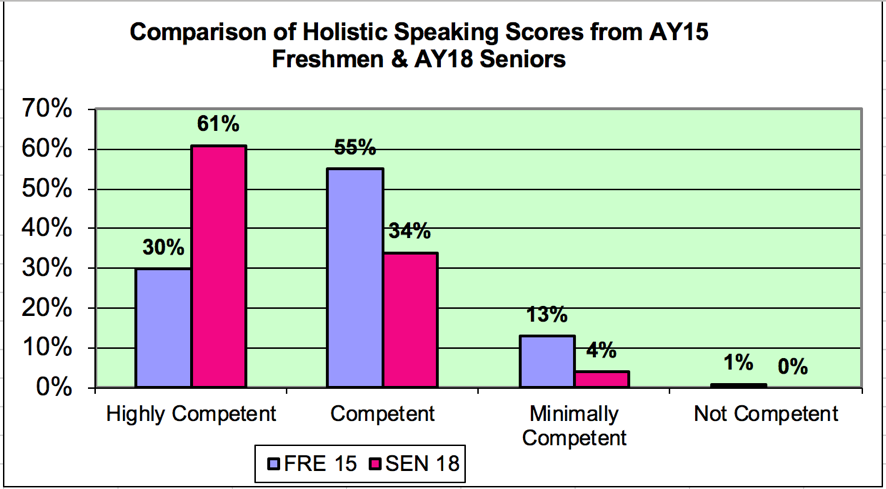 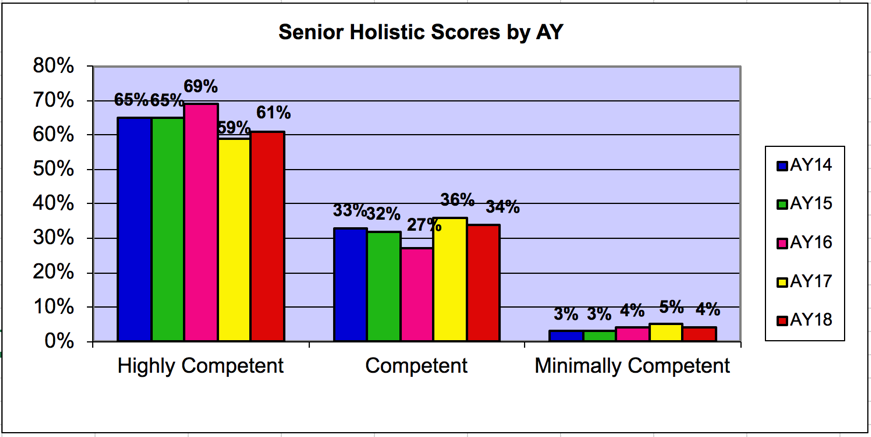 NSSE (National Survey of Student Engagement) Data: NSSE data is collected every three years. The data below are from 2017 and are based on the response of EIU freshmen (N=222) and seniors (N-328). Question: In this academic year, how often have you given a course presentation? EIU Freshmen = 57% often/very often compared to 37% of our regional peersEIU Seniors = 64% often/very often compared to 59% of our regional peersQuestion: How much has your experience at this institution contributed to your knowledge, skills, and personal development in speaking clearly and effectively? EIU Freshmen = 74% quite a bit/very much compared to 57% of our regional peersEIU Seniors = 73% quite a bit/very much compared to 67% of our regional peersTraitAY 18 CMN 1310 Average+/- Previous AYAY 18  EIU 4### Average+/- Previous AYOrganization3.25-.173.57-.06Language3.22-.153.58-.01Material (Content)3.11-.063.57+.05Analysis3.21+.013.49-.01Nonverbal Del.2.89-.053.48+.06Verbal Delivery2.96-.133.48-.01Holistic Score3.10-.043.56+.03